New Kids DVD’s Coming Soon to BMPL: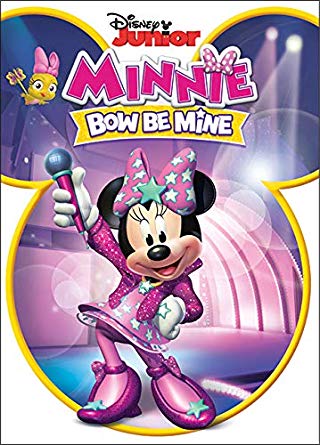 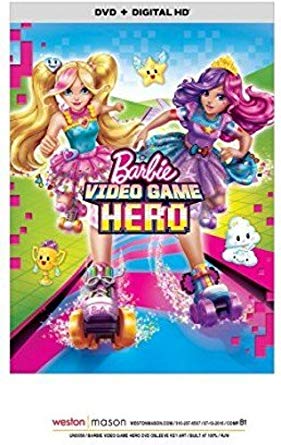 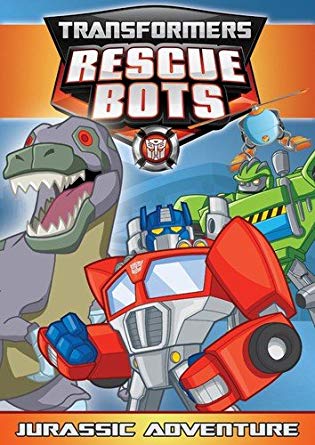 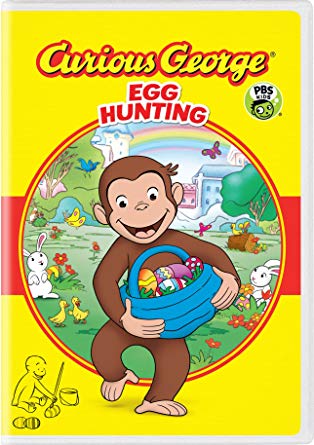 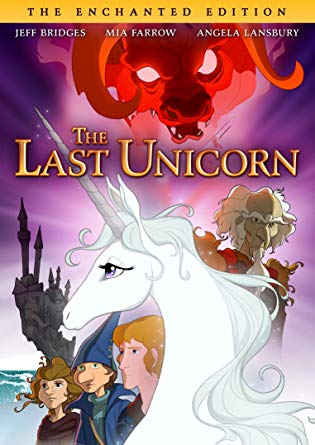 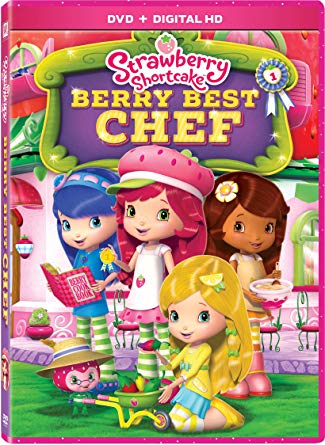 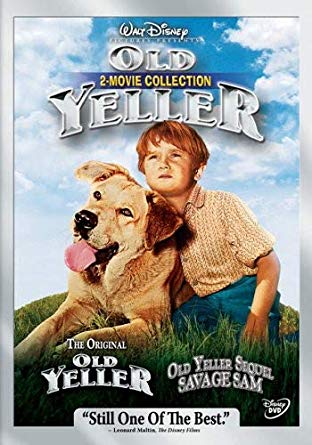 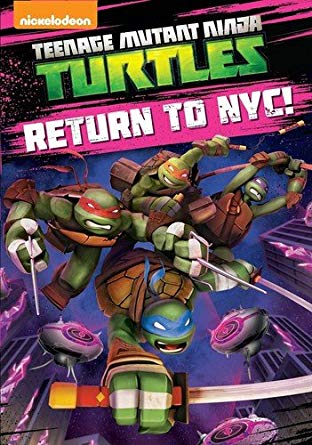 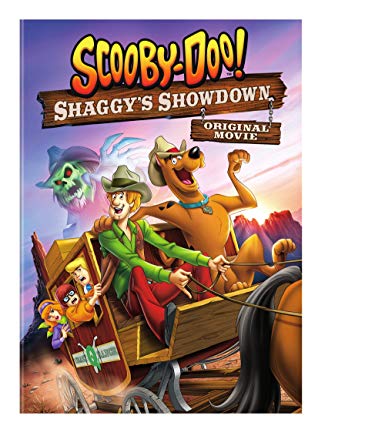 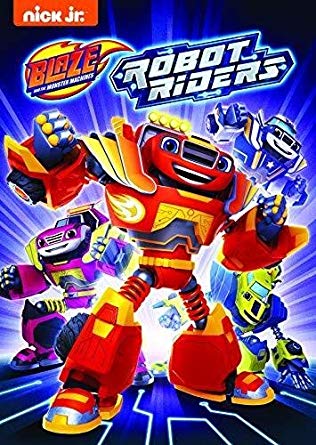 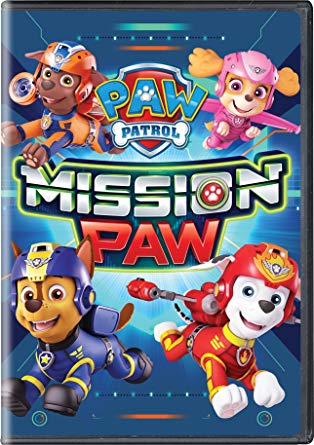 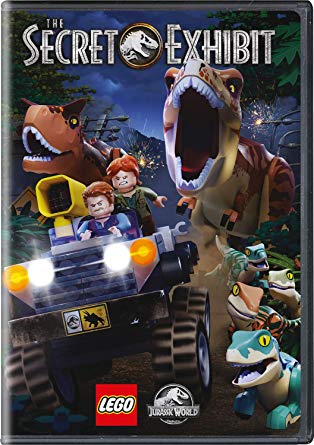 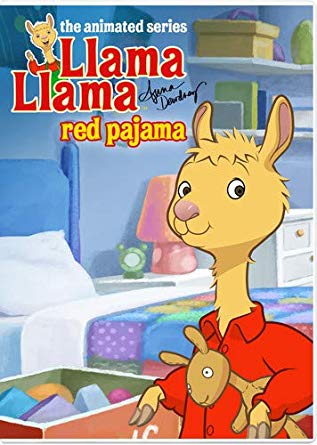 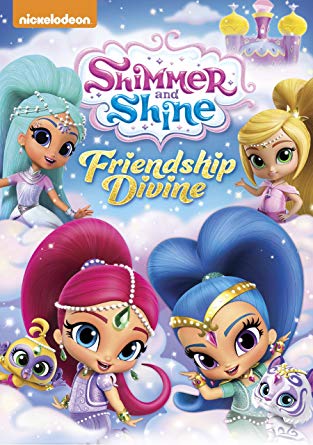 